Муниципальное дошкольное образовательное бюджетное учреждение «Детский сад комбинированного вида №2»  
 Г. ВсеволожскаТема: «Развитие познавательно – исследовательского поведения воспитанников с использованием метода проблемного обучения»                                Подготовила: педагог 1 квалификационной категории                                               Иванова Е. С. 2020г.                                                                           То, что я услышал, я забыл.                                                                            То, что я увидел, я помню.                                                                            То, что я сделал, я знаю.                                                                                        Китайская мудрость      Ребёнок дошкольного возраста – природный исследователь окружающего мира. Мир открывается ребёнку через опыт его личных ощущений, действий, переживаний. «Чем больше ребёнок видел, слышал и переживал, тем больше он знает, и усвоил, тем большим количеством элементов действительности он располагает в своём опыте, тем значительнее и продуктивнее при других равных условиях будет его творческая, исследовательская деятельность», - писал Лев Семёнович Выготский.Дошкольное образование теперь является составной частью системы непрерывного образования. Одна из главных её задач – заложить потенциал обогащенного развития личности ребёнка.      Развитие познавательных интересов дошкольников является одной из актуальных проблем педагогики, призванной воспитать личность, способную к саморазвитию и самосовершенствованию.Современные  требования, предъявляемые государством к качеству воспитательно-образовательной деятельности в детском саду, подразумевают, овладение необходимыми образовательными технологиями. Одной из них является технология проблемного обучения. Проблемное обучение, что же это? – это метод, в ходе которого подача нового материала происходит через создание проблемной ситуации, которая является для ребенка интеллектуальным затруднением. В основу проблемного обучения легли идеи американского психолога, философа и педагога Джона  Дьюи (1859—1952), который в 1894 году основал в Чикаго опытную школу, в которой основу обучения составлял не учебный план, а игры и трудовая деятельность. Проблемная ситуация,  которую педагог создает каждый день сам того не замечая – это познавательная задача, которая характеризуется противоречием между имеющимися знаниями, умениями, отношениями и предъявляемым требованием. Проблемная ситуация специально создается воспитателем путем применения особых методических приемов: т.е. перед ребенком ставиться проблемная задача. Постановка проблемной задачи и процесс решения ее происходит в совместной деятельности воспитателя и детей. Педагог увлекает воспитанников в совместный умственный поиск, оказывает им помощь в форме указаний, разъяснений, вопросов. Познавательная деятельность сопровождается эвристической беседой. Воспитатель ставит вопросы, которые побуждают детей на основе наблюдений, ранее приобретенных знаний сравнивать, сопоставлять отдельные факты, а затем путем рассуждений приходить к выводам. Дети свободно высказывают свои мысли, сомнения, следят за ответами товарищей, соглашаются или спорят.Таким образом, схема проблемного обучения состоит из четырёх принципов:1 - педагог подводит дошкольников к противоречию и предлагает им самим найти способ его разрешения; 2- предлагает детям рассмотреть явление с различных позиций;3- побуждает воспитанников делать сравнения, обобщения, выводы из ситуации, сопоставлять  факты;4- ставит конкретные вопросы (на обобщение, обоснования, конкретизацию, логику рассуждения).Например, игра «летает -  не летает». Ребёнок задумывается над вопросом: «Почему шарик летает?» В понимании ребёнка лететь это крылья, а шарик летит сам, беспричинно. Возникает противоречие, начинается процесс мышления – он появляется с желанием найти ответ, перетекающего в процесс поиска и открытия нового решения проблемы.  Таким образом, компонентом  проблемной ситуации для ребенка является:неизвестное, т.е. усваиваемое ребенком новое знание или способ деятельности;познавательная деятельность;творческие возможности  и достигнутый ребёнком уровень знаний.НО ЗДЕСЬ НАДО ОТМЕТИТЬ, нельзя торопиться с готовым ответом, нужно давать возможность ребёнку подумать. Тогда независимо от того, как был найден ответ – самостоятельно или с помощью воспитателя – ребёнок воспринимает себя как первооткрывателя. Что включает в себя  проблемное  обучение. Моделирование и решение задач;Экспериментирование;Проектирование;Решение кроссвордов, шарад, головоломок.Подводя итог, можно сделать выводы:Можно и нужно научить детей правильно, организованно мыслить.Ребёнку интереснее мыслить, чем запоминать.Никого нельзя заставить мыслить, никому нельзя запретить мыслить. Мышление свободно и самостоятельно.Вывод. Не пытайтесь объяснить ребенку то, до чего, он додумается сам. Дайте возможность каждому ребенку сделать свое маленькое открытие.В приложении вашему вниманию предложены проблемные ситуации.ПРИДЛОЖЕНИЕКартотека  проблемных ситуаций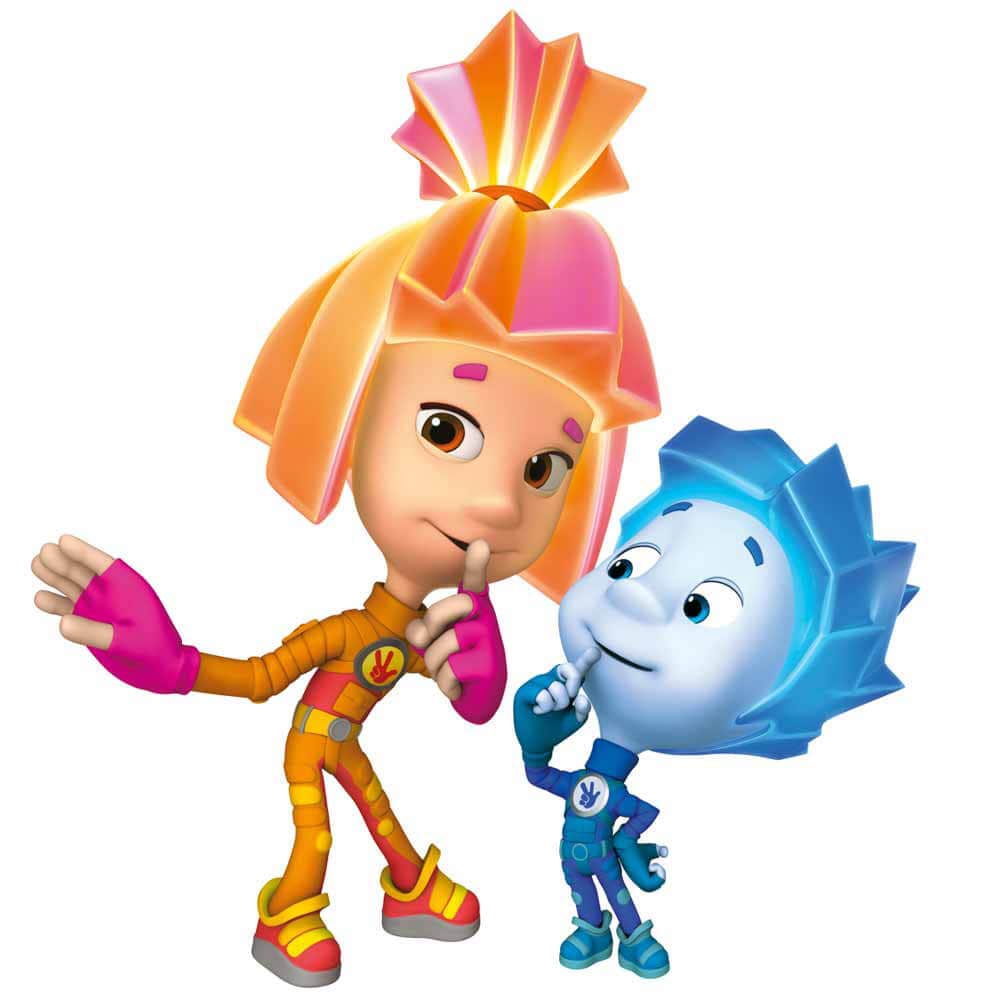 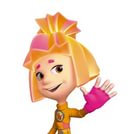                                Карточка №1 «Волшебные превращения фигур»Цель: Развивать логическое мышление детей, упражнять в умении преобразовывать геометрические фигуры.Материалы: математический планшет.Сюжет. Симка рассказывает детям историю о том, как играют фигуры. Однажды круг и прямоугольник взяли квадрат за руки и потянули его в разные стороны. Вопрос. В какую фигуру превратится квадрат? Варианты ответов.1. Квадрат станет больше.2. Квадрат не изменится.3. Квадрат превратится в прямоугольник.Решение проблемы. Для выбора правильного ответа проводится эксперимент. Дети делают модель квадрата (в работе помогает игровое пособие - математический планшет) и растягивают  его в стороны за две стороны. Дети на практике убеждаются в том, что квадрат можно превратить в прямоугольник. Эксперимент  продолжается: круг превращается  в овал, прямоугольник — в трапецию. Так дети приходят к выводу, что из одних  фигур можно получить другие фигуры: из квадрата — прямоугольник, из круга — овал, из прямоугольника — трапеция, и наоборот. Вывод. При определенных условиях возможны различные преобразования фигур.Карточка №2«Загадочный круг»Цель: Научить детей преобразовывать квадрат в круг.Материалы: геометрические фигуры квадрат, прямоугольник, ножницы, кисточки, клей, салфетки. Сюжет.  Симка  с детьми хочет сделать цыплёнка их геометрической фигуры круг. Но у него только квадрат. Вопрос.  Как из квадрата сделать круг?Варианты ответов.Можно нарисовать окружность.Можно по трафарету обвести круг.Можно обрезать края квадрата.Можно сложить квадрат пополам и вырезать полукруг.Решение проблемы. Путем проб ребята пытаются вырезать круг. Вывод.  Дети на практике убеждаются в том, что квадрат можно превратить в круг. Карточка №3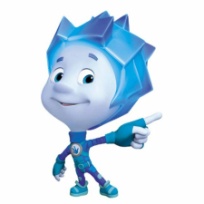 «Получение нового цвета»Цель: Познакомить детей с оранжевой краской, способом ее получения.Материал: Краска  гуашь, палитра, кисти, стаканчик с водой, салфетки. Муляж апельсин.Сюжет. Нолик  предлагает детям нарисовать апельсин. Но у него засохла оранжевая краска. Вопрос. Как гномику получить оранжевый цвет?Варианты ответов.Купить новые краски.Попросить у друга.Смешать краски.Решение проблемы. Для выбора правильного ответа проводится эксперимент. Дети на палитре смешивают разные цвета красок.Путем эксперимента  дети  убеждаются в том, что оранжевый получается путем смешивания двух красок : красной и жёлтой.Вывод. При определенном смешивании красок, возможно получить новый цвет.Карточка №4                      «Как увидеть воздух?»Цель:  Формировать представление о том, что внутри человека есть воздух, и его можно обнаружить.Выявить, что воздух легче воды и имеет силу.Материалы:трубочки, емкость с водой.стакан с минеральной водой, пластилин.Сюжет. Нолик  знакомит детей с воздухом.   Вопрос. Что такое воздух?Варианты ответов. Предположения детей.Решение проблемы. Проводятся опыты с воздухом.Игры с трубочкойПредложить детям подуть в трубочку, подставив ладонь под струю воздуха. Что почувствовали? Откуда появился ветерок? Затем попросить опустить трубочку в воду, подуть в нее. Откуда появились пузыри куда исчезли? ’Результат. Дети обнаруживают воздух внутри себя.Вывод. Человек дышит воздухом. Он попадает внутрь человека при вдохе. Его можно не только почувствовать, но и увидеть. Для этого нужно опустить трубочку в воду и подуть. Из трубочки выходит воздух, он легкий, поднимается через воду вверх пузырьками и лопается.Пузырьки-спасателиВзрослый наливает в стакан минеральную воду и сразу бросает в нее несколько маленьких кусочков пластилина. Дети наблюдают, обсуждают: почему пластилин опускается на дно (он тяжелее воды, поэтому тонет), что происходит на дне, почему пластилин всплывает и снова опускается.Результат. Пластилин опускается на дно, всплывает и снова опускается на дно.Вывод. Пузырьки воздуха поднимаются наверх, выталкивают кусочки пластилина, потом пузырьки воздуха выходят из воды, а пластилин снова опускается на дно.Библиографический списокВеракса Н.Е. Развитие предпосылок диалектического мышления дошкольном возрасте// Вопросы психологии, 1987, №4, с.135-139. Ильницкая И.Л., Остапенко JI.B. Развитие творческого потенциала личности  дошкольника  в процессе  проблемного   обучения . Омск: ООИПКРО. 2001.Ильницкая И.Л, Остапенко JI.B. Развитие творческого потенциала личности в процессе  проблемного   обучения  // Дошкольное воспитание. 2006. № 12. С. 82-85; 2007. № 1. С. 19-23; 2007. № 3. С. 15-21.Ильницкая И.Л., Остапенко JI.B. Творческая деятельность и психическое развитие ребенка // Там же. 2009. № 5. С. 49-53.Кудрявцев В.Т.  Проблемное   обучение: истоки, сущность, перспективы. М., 1991.Кудрявцев В.Т. Инновационное дошкольное образование: опыт, проблемы и стратегия развития // Дошкольное воспитание. 1998.№ 10.МатюшкинА.М.  Проблемные   ситуации  в мышлении и  обучении . М.: Педагогика, 1972.